Faith and Seen 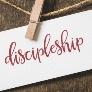 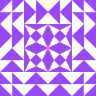 